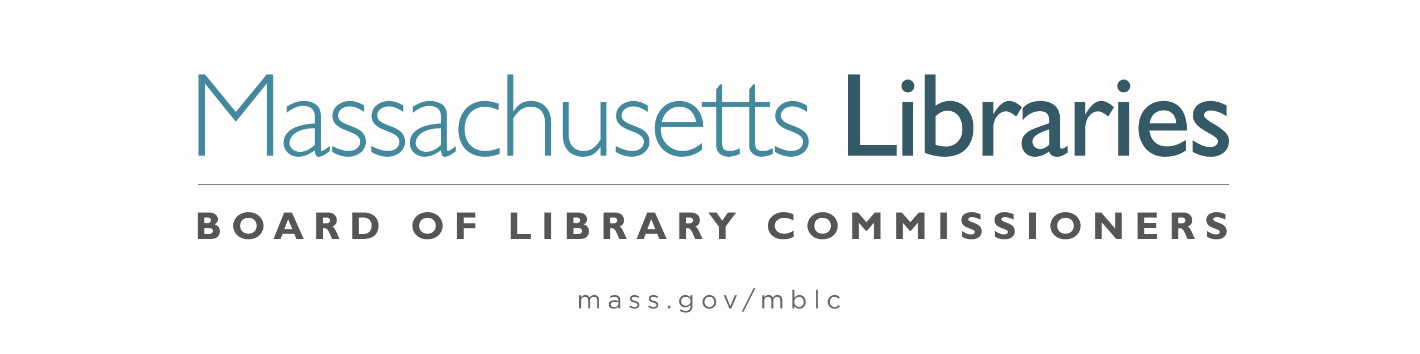 Welcome.  Thank you for attending this meeting of the Massachusetts Board of Library Commissioners.  Please remember that as part of the meeting agenda there is a time at the end of the meeting for public comment.  Should you wish to address the Board during a particular item, please wait to be recognized by the chair.Note: Agenda may include items not reasonably expected 48 hours before the meeting.Thursday, May 6, 2021  10:00 A.M.Agenda- Regular Monthly MeetingCall to Order- Roll Call of Commissioners                             	10:00- 10:02 A.M.	Speaker:	Mary Ann Cluggish, ChairApproval of Minutes- April 1, 2021 Minutes (ACTION)		 10:03 - 10:08 A.M.Speaker:	Mary Ann Cluggish, ChairChair’s Report							 10:09- 10:14 A.M.Speaker:	Mary Ann Cluggish, ChairCommissioner Reports					 10:15- 10:20 A.M.Speaker:	Mary Ann Cluggish, ChairDirector’s Report						 10:21- 10:31 A.M.Speaker:	James M. Lonergan, Director 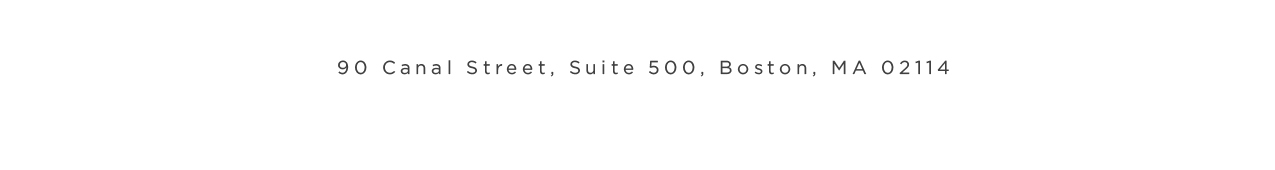 Legislative Report						 10:32- 10:37 A.M.Speaker:	Mary Rose Quinn, Head of State Programs/ Government Liaison Consideration of Joining Networks Grant Award Recommendation (ACTION)10:38- 10:49 A.M.Speaker:         Paul Kissman, Library Information Systems Specialist  Consideration of approval of a Massachusetts Public Library Construction Program (MPLCP) Provisional Grant Award for the Jones Library, Amherst (ACTION)10:50- 11:00 A.M.Speaker:         Andrea Bunker, Library Building Specialist  Consideration of approval for a MPLCP Small Library Pilot Project (ACTION)11:01- 11:11 A.M.Speaker:         Lauren Stara, Library Building Specialist  Report from Massachusetts Library System (MLS)		 	11:12- 11:17 A.M.Speaker:	Sarah Sogigian, Executive Director	 	Massachusetts Library System (MLS) Report from the Library for the Commonwealth (LFC)    	 11:18- 11:23 A.M.Speaker:	Catherine Halpin, Collaborative Library Services Coordinator     		Boston Public Library (BPL) Libraries and COVID-19 Discussion 				 11:24- 11:29 A.M.Speakers:	Mary Ann Cluggish, Chair				James Lonergan, DirectorPublic Comment						11:30- 11:35 A.M.Old Business 							11:36- 11:41 A.M. Adjournment 		Mary Ann Cluggish, ChairZoom Meeting Information https://us02web.zoom.us/j/87447796426?pwd=UlVsaFRrc0ppNEpaQXJVdytTZXNCdz09Meeting ID: 874 4779 6426 ∙ Passcode: 504542Dial in number: (646) 558-8656/ Meeting ID: 874 4779 6426